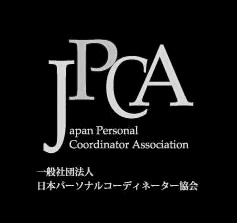 一般社団法人日本パーソナルコーディネーター協会
認定講座ベーシック
開催日程
ベーシック：　　月　　日（　）　　時〜　　　　時プロ1、プロ2、プロ3実習テストは開催日程応相談
会場：お持ち物：筆記用具、ファッション雑誌、のり、はさみ
講師名：当日連絡先：一般社団法人日本パーソナルコーディネーター協会
認定講座ベーシク・プロ
開催日程
ベーシック：　　　月　　日（　）　　時〜　　　　時
プロ1：　　　月　　日（　）　　時〜　　　　時　プロ2：　　　月　　日（　）　　時〜　　　　時プロ3実習テスト　　　月　　日（　）　　時〜　　　　時会場：お持ち物：筆記用具、ファッション雑誌、のり、はさみ
講師名：当日連絡先：